Informations facultatives :Les données Tiers débiteurs et Tiers créancier sont des données facultatives : Tiers débiteur à compléter pour  indiquer le débiteur final   s’il est différent du titulaire du compte à prélever Tiers créancier à compléter pour indiquer le créancier d’origine s’il est différent du créancier qui génère le prélèvement (qui agit pour compte de…) Mandat de prélèvement SEPA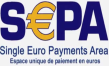 Mandat de prélèvement SEPAMandat de prélèvement SEPAMandat de prélèvement SEPAMandat de prélèvement SEPAMandat de prélèvement SEPAEn signant ce formulaire de mandat, vous autorisez (A) En signant ce formulaire de mandat, vous autorisez (A) En signant ce formulaire de mandat, vous autorisez (A) En signant ce formulaire de mandat, vous autorisez (A) En signant ce formulaire de mandat, vous autorisez (A) En signant ce formulaire de mandat, vous autorisez (A) En signant ce formulaire de mandat, vous autorisez (A) En signant ce formulaire de mandat, vous autorisez (A) En signant ce formulaire de mandat, vous autorisez (A) En signant ce formulaire de mandat, vous autorisez (A) En signant ce formulaire de mandat, vous autorisez (A) En signant ce formulaire de mandat, vous autorisez (A) En signant ce formulaire de mandat, vous autorisez (A) En signant ce formulaire de mandat, vous autorisez (A) En signant ce formulaire de mandat, vous autorisez (A) En signant ce formulaire de mandat, vous autorisez (A) En signant ce formulaire de mandat, vous autorisez (A) En signant ce formulaire de mandat, vous autorisez (A) En signant ce formulaire de mandat, vous autorisez (A) En signant ce formulaire de mandat, vous autorisez (A) En signant ce formulaire de mandat, vous autorisez (A) En signant ce formulaire de mandat, vous autorisez (A) En signant ce formulaire de mandat, vous autorisez (A) En signant ce formulaire de mandat, vous autorisez (A) En signant ce formulaire de mandat, vous autorisez (A) En signant ce formulaire de mandat, vous autorisez (A) En signant ce formulaire de mandat, vous autorisez (A) En signant ce formulaire de mandat, vous autorisez (A) En signant ce formulaire de mandat, vous autorisez (A) En signant ce formulaire de mandat, vous autorisez (A) Nom du CréancierNom du CréancierNom du CréancierNom du CréancierNom du CréancierNom du CréancierNom du CréancierNom du CréancierNom du CréancierNom du CréancierNom du CréancierNom du CréancierNom du CréancierNom du CréancierNom du CréancierNom du CréancierNom du CréancierNom du CréancierNom du CréancierNom du CréancierNom du CréancierNom du CréancierNom du CréancierNom du CréancierNom du CréancierNom du CréancierNom du CréancierNom du CréancierNom du CréancierNom du CréancierNOM/LOGODU CREANCIERNOM/LOGODU CREANCIERNOM/LOGODU CREANCIERNOM/LOGODU CREANCIERNOM/LOGODU CREANCIERMandat de prélèvement SEPAMandat de prélèvement SEPAMandat de prélèvement SEPAMandat de prélèvement SEPAMandat de prélèvement SEPAMandat de prélèvement SEPAà envoyer des instructions à votre banque pour débiter votre compte, et (B) votre banque à débiter votre compteà envoyer des instructions à votre banque pour débiter votre compte, et (B) votre banque à débiter votre compteà envoyer des instructions à votre banque pour débiter votre compte, et (B) votre banque à débiter votre compteà envoyer des instructions à votre banque pour débiter votre compte, et (B) votre banque à débiter votre compteà envoyer des instructions à votre banque pour débiter votre compte, et (B) votre banque à débiter votre compteà envoyer des instructions à votre banque pour débiter votre compte, et (B) votre banque à débiter votre compteà envoyer des instructions à votre banque pour débiter votre compte, et (B) votre banque à débiter votre compteà envoyer des instructions à votre banque pour débiter votre compte, et (B) votre banque à débiter votre compteà envoyer des instructions à votre banque pour débiter votre compte, et (B) votre banque à débiter votre compteà envoyer des instructions à votre banque pour débiter votre compte, et (B) votre banque à débiter votre compteà envoyer des instructions à votre banque pour débiter votre compte, et (B) votre banque à débiter votre compteà envoyer des instructions à votre banque pour débiter votre compte, et (B) votre banque à débiter votre compteà envoyer des instructions à votre banque pour débiter votre compte, et (B) votre banque à débiter votre compteà envoyer des instructions à votre banque pour débiter votre compte, et (B) votre banque à débiter votre compteà envoyer des instructions à votre banque pour débiter votre compte, et (B) votre banque à débiter votre compteà envoyer des instructions à votre banque pour débiter votre compte, et (B) votre banque à débiter votre compteà envoyer des instructions à votre banque pour débiter votre compte, et (B) votre banque à débiter votre compteà envoyer des instructions à votre banque pour débiter votre compte, et (B) votre banque à débiter votre compteà envoyer des instructions à votre banque pour débiter votre compte, et (B) votre banque à débiter votre compteà envoyer des instructions à votre banque pour débiter votre compte, et (B) votre banque à débiter votre compteà envoyer des instructions à votre banque pour débiter votre compte, et (B) votre banque à débiter votre compteà envoyer des instructions à votre banque pour débiter votre compte, et (B) votre banque à débiter votre compteà envoyer des instructions à votre banque pour débiter votre compte, et (B) votre banque à débiter votre compteà envoyer des instructions à votre banque pour débiter votre compte, et (B) votre banque à débiter votre compteà envoyer des instructions à votre banque pour débiter votre compte, et (B) votre banque à débiter votre compteà envoyer des instructions à votre banque pour débiter votre compte, et (B) votre banque à débiter votre compteà envoyer des instructions à votre banque pour débiter votre compte, et (B) votre banque à débiter votre compteà envoyer des instructions à votre banque pour débiter votre compte, et (B) votre banque à débiter votre compteà envoyer des instructions à votre banque pour débiter votre compte, et (B) votre banque à débiter votre compteà envoyer des instructions à votre banque pour débiter votre compte, et (B) votre banque à débiter votre compteà envoyer des instructions à votre banque pour débiter votre compte, et (B) votre banque à débiter votre compteà envoyer des instructions à votre banque pour débiter votre compte, et (B) votre banque à débiter votre compteà envoyer des instructions à votre banque pour débiter votre compte, et (B) votre banque à débiter votre compteà envoyer des instructions à votre banque pour débiter votre compte, et (B) votre banque à débiter votre compteà envoyer des instructions à votre banque pour débiter votre compte, et (B) votre banque à débiter votre compteà envoyer des instructions à votre banque pour débiter votre compte, et (B) votre banque à débiter votre compteà envoyer des instructions à votre banque pour débiter votre compte, et (B) votre banque à débiter votre compteà envoyer des instructions à votre banque pour débiter votre compte, et (B) votre banque à débiter votre compteà envoyer des instructions à votre banque pour débiter votre compte, et (B) votre banque à débiter votre compteà envoyer des instructions à votre banque pour débiter votre compte, et (B) votre banque à débiter votre compteà envoyer des instructions à votre banque pour débiter votre compte, et (B) votre banque à débiter votre compteà envoyer des instructions à votre banque pour débiter votre compte, et (B) votre banque à débiter votre compteà envoyer des instructions à votre banque pour débiter votre compte, et (B) votre banque à débiter votre compteà envoyer des instructions à votre banque pour débiter votre compte, et (B) votre banque à débiter votre compteà envoyer des instructions à votre banque pour débiter votre compte, et (B) votre banque à débiter votre compteà envoyer des instructions à votre banque pour débiter votre compte, et (B) votre banque à débiter votre compteà envoyer des instructions à votre banque pour débiter votre compte, et (B) votre banque à débiter votre compteà envoyer des instructions à votre banque pour débiter votre compte, et (B) votre banque à débiter votre compteà envoyer des instructions à votre banque pour débiter votre compte, et (B) votre banque à débiter votre compteà envoyer des instructions à votre banque pour débiter votre compte, et (B) votre banque à débiter votre compteà envoyer des instructions à votre banque pour débiter votre compte, et (B) votre banque à débiter votre compteà envoyer des instructions à votre banque pour débiter votre compte, et (B) votre banque à débiter votre compteà envoyer des instructions à votre banque pour débiter votre compte, et (B) votre banque à débiter votre compteà envoyer des instructions à votre banque pour débiter votre compte, et (B) votre banque à débiter votre compteà envoyer des instructions à votre banque pour débiter votre compte, et (B) votre banque à débiter votre compteà envoyer des instructions à votre banque pour débiter votre compte, et (B) votre banque à débiter votre compteà envoyer des instructions à votre banque pour débiter votre compte, et (B) votre banque à débiter votre compteà envoyer des instructions à votre banque pour débiter votre compte, et (B) votre banque à débiter votre compteà envoyer des instructions à votre banque pour débiter votre compte, et (B) votre banque à débiter votre compteà envoyer des instructions à votre banque pour débiter votre compte, et (B) votre banque à débiter votre compteNOM/LOGODU CREANCIERNOM/LOGODU CREANCIERNOM/LOGODU CREANCIERNOM/LOGODU CREANCIERNOM/LOGODU CREANCIERMandat de prélèvement SEPAMandat de prélèvement SEPAMandat de prélèvement SEPAMandat de prélèvement SEPAMandat de prélèvement SEPAMandat de prélèvement SEPAconformément aux instructions deconformément aux instructions deconformément aux instructions deconformément aux instructions deconformément aux instructions deconformément aux instructions deconformément aux instructions deconformément aux instructions deconformément aux instructions deconformément aux instructions deconformément aux instructions deconformément aux instructions deconformément aux instructions deconformément aux instructions deconformément aux instructions deconformément aux instructions deconformément aux instructions deconformément aux instructions deconformément aux instructions deconformément aux instructions deconformément aux instructions deNom du CréancierNom du CréancierNom du CréancierNom du CréancierNom du CréancierNom du CréancierNom du CréancierNom du CréancierNom du CréancierNom du CréancierNom du CréancierNom du CréancierNom du CréancierNom du CréancierNom du CréancierNom du CréancierNom du CréancierNom du CréancierNom du CréancierNom du CréancierNom du CréancierNom du CréancierNom du CréancierNom du CréancierNom du CréancierNom du CréancierNom du CréancierNom du CréancierNom du CréancierNom du CréancierNom du CréancierNom du CréancierNom du CréancierNom du CréancierNom du CréancierNom du CréancierNom du CréancierNom du CréancierNom du CréancierNOM/LOGODU CREANCIERNOM/LOGODU CREANCIERNOM/LOGODU CREANCIERNOM/LOGODU CREANCIERNOM/LOGODU CREANCIERMandat de prélèvement SEPAMandat de prélèvement SEPAMandat de prélèvement SEPAMandat de prélèvement SEPAMandat de prélèvement SEPAMandat de prélèvement SEPAVous bénéficiez du droit d'être remboursé par votre banque suivant les conditions décrites dans la convention que vous avez passée avec elle. Une demande de  remboursement doit être présentée dans les 8 semaines suivant la date de débit de votre compte pour un prélèvement autorisé. Vous bénéficiez du droit d'être remboursé par votre banque suivant les conditions décrites dans la convention que vous avez passée avec elle. Une demande de  remboursement doit être présentée dans les 8 semaines suivant la date de débit de votre compte pour un prélèvement autorisé. Vous bénéficiez du droit d'être remboursé par votre banque suivant les conditions décrites dans la convention que vous avez passée avec elle. Une demande de  remboursement doit être présentée dans les 8 semaines suivant la date de débit de votre compte pour un prélèvement autorisé. Vous bénéficiez du droit d'être remboursé par votre banque suivant les conditions décrites dans la convention que vous avez passée avec elle. Une demande de  remboursement doit être présentée dans les 8 semaines suivant la date de débit de votre compte pour un prélèvement autorisé. Vous bénéficiez du droit d'être remboursé par votre banque suivant les conditions décrites dans la convention que vous avez passée avec elle. Une demande de  remboursement doit être présentée dans les 8 semaines suivant la date de débit de votre compte pour un prélèvement autorisé. Vous bénéficiez du droit d'être remboursé par votre banque suivant les conditions décrites dans la convention que vous avez passée avec elle. Une demande de  remboursement doit être présentée dans les 8 semaines suivant la date de débit de votre compte pour un prélèvement autorisé. Vous bénéficiez du droit d'être remboursé par votre banque suivant les conditions décrites dans la convention que vous avez passée avec elle. Une demande de  remboursement doit être présentée dans les 8 semaines suivant la date de débit de votre compte pour un prélèvement autorisé. Vous bénéficiez du droit d'être remboursé par votre banque suivant les conditions décrites dans la convention que vous avez passée avec elle. Une demande de  remboursement doit être présentée dans les 8 semaines suivant la date de débit de votre compte pour un prélèvement autorisé. Vous bénéficiez du droit d'être remboursé par votre banque suivant les conditions décrites dans la convention que vous avez passée avec elle. Une demande de  remboursement doit être présentée dans les 8 semaines suivant la date de débit de votre compte pour un prélèvement autorisé. Vous bénéficiez du droit d'être remboursé par votre banque suivant les conditions décrites dans la convention que vous avez passée avec elle. Une demande de  remboursement doit être présentée dans les 8 semaines suivant la date de débit de votre compte pour un prélèvement autorisé. Vous bénéficiez du droit d'être remboursé par votre banque suivant les conditions décrites dans la convention que vous avez passée avec elle. Une demande de  remboursement doit être présentée dans les 8 semaines suivant la date de débit de votre compte pour un prélèvement autorisé. Vous bénéficiez du droit d'être remboursé par votre banque suivant les conditions décrites dans la convention que vous avez passée avec elle. Une demande de  remboursement doit être présentée dans les 8 semaines suivant la date de débit de votre compte pour un prélèvement autorisé. Vous bénéficiez du droit d'être remboursé par votre banque suivant les conditions décrites dans la convention que vous avez passée avec elle. Une demande de  remboursement doit être présentée dans les 8 semaines suivant la date de débit de votre compte pour un prélèvement autorisé. Vous bénéficiez du droit d'être remboursé par votre banque suivant les conditions décrites dans la convention que vous avez passée avec elle. Une demande de  remboursement doit être présentée dans les 8 semaines suivant la date de débit de votre compte pour un prélèvement autorisé. Vous bénéficiez du droit d'être remboursé par votre banque suivant les conditions décrites dans la convention que vous avez passée avec elle. Une demande de  remboursement doit être présentée dans les 8 semaines suivant la date de débit de votre compte pour un prélèvement autorisé. Vous bénéficiez du droit d'être remboursé par votre banque suivant les conditions décrites dans la convention que vous avez passée avec elle. Une demande de  remboursement doit être présentée dans les 8 semaines suivant la date de débit de votre compte pour un prélèvement autorisé. Vous bénéficiez du droit d'être remboursé par votre banque suivant les conditions décrites dans la convention que vous avez passée avec elle. Une demande de  remboursement doit être présentée dans les 8 semaines suivant la date de débit de votre compte pour un prélèvement autorisé. Vous bénéficiez du droit d'être remboursé par votre banque suivant les conditions décrites dans la convention que vous avez passée avec elle. Une demande de  remboursement doit être présentée dans les 8 semaines suivant la date de débit de votre compte pour un prélèvement autorisé. Vous bénéficiez du droit d'être remboursé par votre banque suivant les conditions décrites dans la convention que vous avez passée avec elle. Une demande de  remboursement doit être présentée dans les 8 semaines suivant la date de débit de votre compte pour un prélèvement autorisé. Vous bénéficiez du droit d'être remboursé par votre banque suivant les conditions décrites dans la convention que vous avez passée avec elle. Une demande de  remboursement doit être présentée dans les 8 semaines suivant la date de débit de votre compte pour un prélèvement autorisé. Vous bénéficiez du droit d'être remboursé par votre banque suivant les conditions décrites dans la convention que vous avez passée avec elle. Une demande de  remboursement doit être présentée dans les 8 semaines suivant la date de débit de votre compte pour un prélèvement autorisé. Vous bénéficiez du droit d'être remboursé par votre banque suivant les conditions décrites dans la convention que vous avez passée avec elle. Une demande de  remboursement doit être présentée dans les 8 semaines suivant la date de débit de votre compte pour un prélèvement autorisé. Vous bénéficiez du droit d'être remboursé par votre banque suivant les conditions décrites dans la convention que vous avez passée avec elle. Une demande de  remboursement doit être présentée dans les 8 semaines suivant la date de débit de votre compte pour un prélèvement autorisé. Vous bénéficiez du droit d'être remboursé par votre banque suivant les conditions décrites dans la convention que vous avez passée avec elle. Une demande de  remboursement doit être présentée dans les 8 semaines suivant la date de débit de votre compte pour un prélèvement autorisé. Vous bénéficiez du droit d'être remboursé par votre banque suivant les conditions décrites dans la convention que vous avez passée avec elle. Une demande de  remboursement doit être présentée dans les 8 semaines suivant la date de débit de votre compte pour un prélèvement autorisé. Vous bénéficiez du droit d'être remboursé par votre banque suivant les conditions décrites dans la convention que vous avez passée avec elle. Une demande de  remboursement doit être présentée dans les 8 semaines suivant la date de débit de votre compte pour un prélèvement autorisé. Vous bénéficiez du droit d'être remboursé par votre banque suivant les conditions décrites dans la convention que vous avez passée avec elle. Une demande de  remboursement doit être présentée dans les 8 semaines suivant la date de débit de votre compte pour un prélèvement autorisé. Vous bénéficiez du droit d'être remboursé par votre banque suivant les conditions décrites dans la convention que vous avez passée avec elle. Une demande de  remboursement doit être présentée dans les 8 semaines suivant la date de débit de votre compte pour un prélèvement autorisé. Vous bénéficiez du droit d'être remboursé par votre banque suivant les conditions décrites dans la convention que vous avez passée avec elle. Une demande de  remboursement doit être présentée dans les 8 semaines suivant la date de débit de votre compte pour un prélèvement autorisé. Vous bénéficiez du droit d'être remboursé par votre banque suivant les conditions décrites dans la convention que vous avez passée avec elle. Une demande de  remboursement doit être présentée dans les 8 semaines suivant la date de débit de votre compte pour un prélèvement autorisé. Vous bénéficiez du droit d'être remboursé par votre banque suivant les conditions décrites dans la convention que vous avez passée avec elle. Une demande de  remboursement doit être présentée dans les 8 semaines suivant la date de débit de votre compte pour un prélèvement autorisé. Vous bénéficiez du droit d'être remboursé par votre banque suivant les conditions décrites dans la convention que vous avez passée avec elle. Une demande de  remboursement doit être présentée dans les 8 semaines suivant la date de débit de votre compte pour un prélèvement autorisé. Vous bénéficiez du droit d'être remboursé par votre banque suivant les conditions décrites dans la convention que vous avez passée avec elle. Une demande de  remboursement doit être présentée dans les 8 semaines suivant la date de débit de votre compte pour un prélèvement autorisé. Vous bénéficiez du droit d'être remboursé par votre banque suivant les conditions décrites dans la convention que vous avez passée avec elle. Une demande de  remboursement doit être présentée dans les 8 semaines suivant la date de débit de votre compte pour un prélèvement autorisé. Vous bénéficiez du droit d'être remboursé par votre banque suivant les conditions décrites dans la convention que vous avez passée avec elle. Une demande de  remboursement doit être présentée dans les 8 semaines suivant la date de débit de votre compte pour un prélèvement autorisé. Vous bénéficiez du droit d'être remboursé par votre banque suivant les conditions décrites dans la convention que vous avez passée avec elle. Une demande de  remboursement doit être présentée dans les 8 semaines suivant la date de débit de votre compte pour un prélèvement autorisé. Vous bénéficiez du droit d'être remboursé par votre banque suivant les conditions décrites dans la convention que vous avez passée avec elle. Une demande de  remboursement doit être présentée dans les 8 semaines suivant la date de débit de votre compte pour un prélèvement autorisé. Vous bénéficiez du droit d'être remboursé par votre banque suivant les conditions décrites dans la convention que vous avez passée avec elle. Une demande de  remboursement doit être présentée dans les 8 semaines suivant la date de débit de votre compte pour un prélèvement autorisé. Vous bénéficiez du droit d'être remboursé par votre banque suivant les conditions décrites dans la convention que vous avez passée avec elle. Une demande de  remboursement doit être présentée dans les 8 semaines suivant la date de débit de votre compte pour un prélèvement autorisé. Vous bénéficiez du droit d'être remboursé par votre banque suivant les conditions décrites dans la convention que vous avez passée avec elle. Une demande de  remboursement doit être présentée dans les 8 semaines suivant la date de débit de votre compte pour un prélèvement autorisé. Vous bénéficiez du droit d'être remboursé par votre banque suivant les conditions décrites dans la convention que vous avez passée avec elle. Une demande de  remboursement doit être présentée dans les 8 semaines suivant la date de débit de votre compte pour un prélèvement autorisé. Vous bénéficiez du droit d'être remboursé par votre banque suivant les conditions décrites dans la convention que vous avez passée avec elle. Une demande de  remboursement doit être présentée dans les 8 semaines suivant la date de débit de votre compte pour un prélèvement autorisé. Vous bénéficiez du droit d'être remboursé par votre banque suivant les conditions décrites dans la convention que vous avez passée avec elle. Une demande de  remboursement doit être présentée dans les 8 semaines suivant la date de débit de votre compte pour un prélèvement autorisé. Vous bénéficiez du droit d'être remboursé par votre banque suivant les conditions décrites dans la convention que vous avez passée avec elle. Une demande de  remboursement doit être présentée dans les 8 semaines suivant la date de débit de votre compte pour un prélèvement autorisé. Vous bénéficiez du droit d'être remboursé par votre banque suivant les conditions décrites dans la convention que vous avez passée avec elle. Une demande de  remboursement doit être présentée dans les 8 semaines suivant la date de débit de votre compte pour un prélèvement autorisé. Vous bénéficiez du droit d'être remboursé par votre banque suivant les conditions décrites dans la convention que vous avez passée avec elle. Une demande de  remboursement doit être présentée dans les 8 semaines suivant la date de débit de votre compte pour un prélèvement autorisé. Vous bénéficiez du droit d'être remboursé par votre banque suivant les conditions décrites dans la convention que vous avez passée avec elle. Une demande de  remboursement doit être présentée dans les 8 semaines suivant la date de débit de votre compte pour un prélèvement autorisé. Vous bénéficiez du droit d'être remboursé par votre banque suivant les conditions décrites dans la convention que vous avez passée avec elle. Une demande de  remboursement doit être présentée dans les 8 semaines suivant la date de débit de votre compte pour un prélèvement autorisé. Vous bénéficiez du droit d'être remboursé par votre banque suivant les conditions décrites dans la convention que vous avez passée avec elle. Une demande de  remboursement doit être présentée dans les 8 semaines suivant la date de débit de votre compte pour un prélèvement autorisé. Vous bénéficiez du droit d'être remboursé par votre banque suivant les conditions décrites dans la convention que vous avez passée avec elle. Une demande de  remboursement doit être présentée dans les 8 semaines suivant la date de débit de votre compte pour un prélèvement autorisé. Vous bénéficiez du droit d'être remboursé par votre banque suivant les conditions décrites dans la convention que vous avez passée avec elle. Une demande de  remboursement doit être présentée dans les 8 semaines suivant la date de débit de votre compte pour un prélèvement autorisé. Vous bénéficiez du droit d'être remboursé par votre banque suivant les conditions décrites dans la convention que vous avez passée avec elle. Une demande de  remboursement doit être présentée dans les 8 semaines suivant la date de débit de votre compte pour un prélèvement autorisé. Vous bénéficiez du droit d'être remboursé par votre banque suivant les conditions décrites dans la convention que vous avez passée avec elle. Une demande de  remboursement doit être présentée dans les 8 semaines suivant la date de débit de votre compte pour un prélèvement autorisé. Vous bénéficiez du droit d'être remboursé par votre banque suivant les conditions décrites dans la convention que vous avez passée avec elle. Une demande de  remboursement doit être présentée dans les 8 semaines suivant la date de débit de votre compte pour un prélèvement autorisé. Vous bénéficiez du droit d'être remboursé par votre banque suivant les conditions décrites dans la convention que vous avez passée avec elle. Une demande de  remboursement doit être présentée dans les 8 semaines suivant la date de débit de votre compte pour un prélèvement autorisé. Vous bénéficiez du droit d'être remboursé par votre banque suivant les conditions décrites dans la convention que vous avez passée avec elle. Une demande de  remboursement doit être présentée dans les 8 semaines suivant la date de débit de votre compte pour un prélèvement autorisé. Vous bénéficiez du droit d'être remboursé par votre banque suivant les conditions décrites dans la convention que vous avez passée avec elle. Une demande de  remboursement doit être présentée dans les 8 semaines suivant la date de débit de votre compte pour un prélèvement autorisé. Vous bénéficiez du droit d'être remboursé par votre banque suivant les conditions décrites dans la convention que vous avez passée avec elle. Une demande de  remboursement doit être présentée dans les 8 semaines suivant la date de débit de votre compte pour un prélèvement autorisé. Vous bénéficiez du droit d'être remboursé par votre banque suivant les conditions décrites dans la convention que vous avez passée avec elle. Une demande de  remboursement doit être présentée dans les 8 semaines suivant la date de débit de votre compte pour un prélèvement autorisé. Vous bénéficiez du droit d'être remboursé par votre banque suivant les conditions décrites dans la convention que vous avez passée avec elle. Une demande de  remboursement doit être présentée dans les 8 semaines suivant la date de débit de votre compte pour un prélèvement autorisé. NOM/LOGODU CREANCIERNOM/LOGODU CREANCIERNOM/LOGODU CREANCIERNOM/LOGODU CREANCIERNOM/LOGODU CREANCIERRéférence unique du mandat :Référence unique du mandat :Référence unique du mandat :Référence unique du mandat :Référence unique du mandat :Référence unique du mandat :Référence unique du mandat :Référence unique du mandat :Référence unique du mandat :Référence unique du mandat :Référence unique du mandat :Référence unique du mandat :Référence unique du mandat :Identifiant créancier SEPA :Identifiant créancier SEPA :Identifiant créancier SEPA :Identifiant créancier SEPA :Identifiant créancier SEPA :Identifiant créancier SEPA :Identifiant créancier SEPA :Identifiant créancier SEPA :Identifiant créancier SEPA :Identifiant créancier SEPA :Identifiant créancier SEPA :Identifiant créancier SEPA :Identifiant créancier SEPA :Identifiant créancier SEPA :Identifiant créancier SEPA :Identifiant créancier SEPA :Identifiant créancier SEPA :Identifiant créancier SEPA :Identifiant créancier SEPA :Identifiant créancier SEPA :Identifiant créancier SEPA :FR05ZZZ414401FR05ZZZ414401FR05ZZZ414401FR05ZZZ414401FR05ZZZ414401FR05ZZZ414401FR05ZZZ414401FR05ZZZ414401FR05ZZZ414401FR05ZZZ414401FR05ZZZ414401FR05ZZZ414401FR05ZZZ414401FR05ZZZ414401Débiteur :Débiteur :Débiteur :Débiteur :Débiteur :Débiteur :Débiteur :Débiteur :Débiteur :Débiteur :Débiteur :Débiteur :Débiteur :Débiteur :Débiteur :Débiteur :Débiteur :Débiteur :Débiteur :Débiteur :Débiteur :Débiteur :Débiteur :Débiteur :Débiteur :Débiteur :Débiteur :Débiteur :Débiteur :Débiteur :Débiteur :Débiteur :Débiteur :Débiteur :Débiteur :Débiteur :Créancier : Créancier : Créancier : Créancier : Créancier : Créancier : Créancier : Créancier : Créancier : Créancier : Créancier : Créancier : Créancier : Créancier : Créancier : Créancier : Créancier : Créancier : Créancier : Créancier : Créancier : Créancier : Créancier : Créancier : Créancier : Créancier : Créancier : Créancier : Créancier : Créancier : Créancier : Créancier : Créancier : Créancier : Créancier : Votre NomVotre NomVotre NomNomNomNomNomNomNomNomNomNomSYNDICAT CGT DES PERSONNELS DEPARTEMENTAUXSYNDICAT CGT DES PERSONNELS DEPARTEMENTAUXSYNDICAT CGT DES PERSONNELS DEPARTEMENTAUXSYNDICAT CGT DES PERSONNELS DEPARTEMENTAUXSYNDICAT CGT DES PERSONNELS DEPARTEMENTAUXSYNDICAT CGT DES PERSONNELS DEPARTEMENTAUXSYNDICAT CGT DES PERSONNELS DEPARTEMENTAUXSYNDICAT CGT DES PERSONNELS DEPARTEMENTAUXSYNDICAT CGT DES PERSONNELS DEPARTEMENTAUXSYNDICAT CGT DES PERSONNELS DEPARTEMENTAUXSYNDICAT CGT DES PERSONNELS DEPARTEMENTAUXSYNDICAT CGT DES PERSONNELS DEPARTEMENTAUXSYNDICAT CGT DES PERSONNELS DEPARTEMENTAUXSYNDICAT CGT DES PERSONNELS DEPARTEMENTAUXSYNDICAT CGT DES PERSONNELS DEPARTEMENTAUXSYNDICAT CGT DES PERSONNELS DEPARTEMENTAUXSYNDICAT CGT DES PERSONNELS DEPARTEMENTAUXSYNDICAT CGT DES PERSONNELS DEPARTEMENTAUXSYNDICAT CGT DES PERSONNELS DEPARTEMENTAUXSYNDICAT CGT DES PERSONNELS DEPARTEMENTAUXSYNDICAT CGT DES PERSONNELS DEPARTEMENTAUXSYNDICAT CGT DES PERSONNELS DEPARTEMENTAUXSYNDICAT CGT DES PERSONNELS DEPARTEMENTAUXSYNDICAT CGT DES PERSONNELS DEPARTEMENTAUXSYNDICAT CGT DES PERSONNELS DEPARTEMENTAUXSYNDICAT CGT DES PERSONNELS DEPARTEMENTAUXVotre AdresseVotre AdresseVotre AdresseAdresseAdresseAdresseAdresseAdresseAdresseAdresseAdresseAdresseConseil Général de Loire-AtlantiqueConseil Général de Loire-AtlantiqueConseil Général de Loire-AtlantiqueConseil Général de Loire-AtlantiqueConseil Général de Loire-AtlantiqueConseil Général de Loire-AtlantiqueConseil Général de Loire-AtlantiqueConseil Général de Loire-AtlantiqueConseil Général de Loire-AtlantiqueConseil Général de Loire-AtlantiqueConseil Général de Loire-AtlantiqueConseil Général de Loire-AtlantiqueConseil Général de Loire-AtlantiqueConseil Général de Loire-AtlantiqueConseil Général de Loire-AtlantiqueConseil Général de Loire-AtlantiqueConseil Général de Loire-AtlantiqueConseil Général de Loire-AtlantiqueConseil Général de Loire-AtlantiqueConseil Général de Loire-AtlantiqueConseil Général de Loire-AtlantiqueConseil Général de Loire-AtlantiqueConseil Général de Loire-AtlantiqueConseil Général de Loire-AtlantiqueConseil Général de Loire-AtlantiqueConseil Général de Loire-AtlantiqueCS 94109CS 94109CS 94109CS 94109CS 94109CS 94109CS 94109CS 94109CS 94109CS 94109CS 94109CS 94109CS 94109CS 94109CS 94109CS 94109CS 94109CS 94109CS 94109CS 94109CS 94109CS 94109CS 94109CS 94109CS 94109CS 94109Code postalCode postalCode postalVilleVilleVilleVilleVilleCode postalCode postalCode postalCode postalCode postalCode postalCode postalCode postalCode postal44041440414404144041440414404144041440414404144041VilleVilleVilleVilleVilleVilleNANTES CEDEX 1NANTES CEDEX 1NANTES CEDEX 1NANTES CEDEX 1NANTES CEDEX 1NANTES CEDEX 1NANTES CEDEX 1NANTES CEDEX 1NANTES CEDEX 1NANTES CEDEX 1IBANBICPaiement :Paiement :Paiement :Paiement :Paiement :Paiement :Paiement :Paiement :Paiement :Récurrent/RépétitifRécurrent/RépétitifRécurrent/RépétitifRécurrent/RépétitifRécurrent/RépétitifRécurrent/RépétitifRécurrent/RépétitifRécurrent/RépétitifRécurrent/RépétitifRécurrent/RépétitifRécurrent/RépétitifRécurrent/RépétitifRécurrent/RépétitifRécurrent/RépétitifRécurrent/RépétitifPonctuelPonctuelPonctuelPonctuelPonctuelPonctuelPonctuelTiers débiteurTiers créancierTiers créancierTiers créancierTiers créancierTiers créancierTiers créancierTiers créancierTiers créancierTiers créancierTiers créancierA :A :Le :Le :Le :Le :Le :Signature :Signature :Signature :Signature :Signature :Signature :Signature :Signature :Signature :Signature :Signature :Signature :Signature :Signature :Signature :Signature :Signature :Signature :Signature :Signature :Signature :Signature :Signature :Signature :Signature :Signature :Signature :Signature :Signature :Signature :Signature :Signature :Signature :Nota : Vos droits concernant le présent mandat sont expliqués dans un document que vous pouvez obtenir auprès de votre banque.Veuillez compléter tous les champs du mandat.Nota : Vos droits concernant le présent mandat sont expliqués dans un document que vous pouvez obtenir auprès de votre banque.Veuillez compléter tous les champs du mandat.Nota : Vos droits concernant le présent mandat sont expliqués dans un document que vous pouvez obtenir auprès de votre banque.Veuillez compléter tous les champs du mandat.Nota : Vos droits concernant le présent mandat sont expliqués dans un document que vous pouvez obtenir auprès de votre banque.Veuillez compléter tous les champs du mandat.Nota : Vos droits concernant le présent mandat sont expliqués dans un document que vous pouvez obtenir auprès de votre banque.Veuillez compléter tous les champs du mandat.Nota : Vos droits concernant le présent mandat sont expliqués dans un document que vous pouvez obtenir auprès de votre banque.Veuillez compléter tous les champs du mandat.Nota : Vos droits concernant le présent mandat sont expliqués dans un document que vous pouvez obtenir auprès de votre banque.Veuillez compléter tous les champs du mandat.Nota : Vos droits concernant le présent mandat sont expliqués dans un document que vous pouvez obtenir auprès de votre banque.Veuillez compléter tous les champs du mandat.Nota : Vos droits concernant le présent mandat sont expliqués dans un document que vous pouvez obtenir auprès de votre banque.Veuillez compléter tous les champs du mandat.Nota : Vos droits concernant le présent mandat sont expliqués dans un document que vous pouvez obtenir auprès de votre banque.Veuillez compléter tous les champs du mandat.Nota : Vos droits concernant le présent mandat sont expliqués dans un document que vous pouvez obtenir auprès de votre banque.Veuillez compléter tous les champs du mandat.Nota : Vos droits concernant le présent mandat sont expliqués dans un document que vous pouvez obtenir auprès de votre banque.Veuillez compléter tous les champs du mandat.Nota : Vos droits concernant le présent mandat sont expliqués dans un document que vous pouvez obtenir auprès de votre banque.Veuillez compléter tous les champs du mandat.Nota : Vos droits concernant le présent mandat sont expliqués dans un document que vous pouvez obtenir auprès de votre banque.Veuillez compléter tous les champs du mandat.Nota : Vos droits concernant le présent mandat sont expliqués dans un document que vous pouvez obtenir auprès de votre banque.Veuillez compléter tous les champs du mandat.Nota : Vos droits concernant le présent mandat sont expliqués dans un document que vous pouvez obtenir auprès de votre banque.Veuillez compléter tous les champs du mandat.Nota : Vos droits concernant le présent mandat sont expliqués dans un document que vous pouvez obtenir auprès de votre banque.Veuillez compléter tous les champs du mandat.Nota : Vos droits concernant le présent mandat sont expliqués dans un document que vous pouvez obtenir auprès de votre banque.Veuillez compléter tous les champs du mandat.Nota : Vos droits concernant le présent mandat sont expliqués dans un document que vous pouvez obtenir auprès de votre banque.Veuillez compléter tous les champs du mandat.Nota : Vos droits concernant le présent mandat sont expliqués dans un document que vous pouvez obtenir auprès de votre banque.Veuillez compléter tous les champs du mandat.Nota : Vos droits concernant le présent mandat sont expliqués dans un document que vous pouvez obtenir auprès de votre banque.Veuillez compléter tous les champs du mandat.Nota : Vos droits concernant le présent mandat sont expliqués dans un document que vous pouvez obtenir auprès de votre banque.Veuillez compléter tous les champs du mandat.Nota : Vos droits concernant le présent mandat sont expliqués dans un document que vous pouvez obtenir auprès de votre banque.Veuillez compléter tous les champs du mandat.Nota : Vos droits concernant le présent mandat sont expliqués dans un document que vous pouvez obtenir auprès de votre banque.Veuillez compléter tous les champs du mandat.Nota : Vos droits concernant le présent mandat sont expliqués dans un document que vous pouvez obtenir auprès de votre banque.Veuillez compléter tous les champs du mandat.Nota : Vos droits concernant le présent mandat sont expliqués dans un document que vous pouvez obtenir auprès de votre banque.Veuillez compléter tous les champs du mandat.Nota : Vos droits concernant le présent mandat sont expliqués dans un document que vous pouvez obtenir auprès de votre banque.Veuillez compléter tous les champs du mandat.Nota : Vos droits concernant le présent mandat sont expliqués dans un document que vous pouvez obtenir auprès de votre banque.Veuillez compléter tous les champs du mandat.Nota : Vos droits concernant le présent mandat sont expliqués dans un document que vous pouvez obtenir auprès de votre banque.Veuillez compléter tous les champs du mandat.Nota : Vos droits concernant le présent mandat sont expliqués dans un document que vous pouvez obtenir auprès de votre banque.Veuillez compléter tous les champs du mandat.Nota : Vos droits concernant le présent mandat sont expliqués dans un document que vous pouvez obtenir auprès de votre banque.Veuillez compléter tous les champs du mandat.Nota : Vos droits concernant le présent mandat sont expliqués dans un document que vous pouvez obtenir auprès de votre banque.Veuillez compléter tous les champs du mandat.Nota : Vos droits concernant le présent mandat sont expliqués dans un document que vous pouvez obtenir auprès de votre banque.Veuillez compléter tous les champs du mandat.Nota : Vos droits concernant le présent mandat sont expliqués dans un document que vous pouvez obtenir auprès de votre banque.Veuillez compléter tous les champs du mandat.Nota : Vos droits concernant le présent mandat sont expliqués dans un document que vous pouvez obtenir auprès de votre banque.Veuillez compléter tous les champs du mandat.Nota : Vos droits concernant le présent mandat sont expliqués dans un document que vous pouvez obtenir auprès de votre banque.Veuillez compléter tous les champs du mandat.Nota : Vos droits concernant le présent mandat sont expliqués dans un document que vous pouvez obtenir auprès de votre banque.Veuillez compléter tous les champs du mandat.Les informations contenues dans le présent mandat sont destinées à n’être utilisées par le créancier que pour la gestion de sa relation avec son client. Elles pourront donner lieu à l’exercice par ce dernier de ses droits d’oppositions, d’accès et de rectification prévus aux articles 38 et suivants de la loi N°78-17 du 6 janvier 1978 relative à l’informatique, aux fichiers et aux libertés.Les informations contenues dans le présent mandat sont destinées à n’être utilisées par le créancier que pour la gestion de sa relation avec son client. Elles pourront donner lieu à l’exercice par ce dernier de ses droits d’oppositions, d’accès et de rectification prévus aux articles 38 et suivants de la loi N°78-17 du 6 janvier 1978 relative à l’informatique, aux fichiers et aux libertés.Les informations contenues dans le présent mandat sont destinées à n’être utilisées par le créancier que pour la gestion de sa relation avec son client. Elles pourront donner lieu à l’exercice par ce dernier de ses droits d’oppositions, d’accès et de rectification prévus aux articles 38 et suivants de la loi N°78-17 du 6 janvier 1978 relative à l’informatique, aux fichiers et aux libertés.Les informations contenues dans le présent mandat sont destinées à n’être utilisées par le créancier que pour la gestion de sa relation avec son client. Elles pourront donner lieu à l’exercice par ce dernier de ses droits d’oppositions, d’accès et de rectification prévus aux articles 38 et suivants de la loi N°78-17 du 6 janvier 1978 relative à l’informatique, aux fichiers et aux libertés.Les informations contenues dans le présent mandat sont destinées à n’être utilisées par le créancier que pour la gestion de sa relation avec son client. Elles pourront donner lieu à l’exercice par ce dernier de ses droits d’oppositions, d’accès et de rectification prévus aux articles 38 et suivants de la loi N°78-17 du 6 janvier 1978 relative à l’informatique, aux fichiers et aux libertés.Les informations contenues dans le présent mandat sont destinées à n’être utilisées par le créancier que pour la gestion de sa relation avec son client. Elles pourront donner lieu à l’exercice par ce dernier de ses droits d’oppositions, d’accès et de rectification prévus aux articles 38 et suivants de la loi N°78-17 du 6 janvier 1978 relative à l’informatique, aux fichiers et aux libertés.Les informations contenues dans le présent mandat sont destinées à n’être utilisées par le créancier que pour la gestion de sa relation avec son client. Elles pourront donner lieu à l’exercice par ce dernier de ses droits d’oppositions, d’accès et de rectification prévus aux articles 38 et suivants de la loi N°78-17 du 6 janvier 1978 relative à l’informatique, aux fichiers et aux libertés.Les informations contenues dans le présent mandat sont destinées à n’être utilisées par le créancier que pour la gestion de sa relation avec son client. Elles pourront donner lieu à l’exercice par ce dernier de ses droits d’oppositions, d’accès et de rectification prévus aux articles 38 et suivants de la loi N°78-17 du 6 janvier 1978 relative à l’informatique, aux fichiers et aux libertés.Les informations contenues dans le présent mandat sont destinées à n’être utilisées par le créancier que pour la gestion de sa relation avec son client. Elles pourront donner lieu à l’exercice par ce dernier de ses droits d’oppositions, d’accès et de rectification prévus aux articles 38 et suivants de la loi N°78-17 du 6 janvier 1978 relative à l’informatique, aux fichiers et aux libertés.Les informations contenues dans le présent mandat sont destinées à n’être utilisées par le créancier que pour la gestion de sa relation avec son client. Elles pourront donner lieu à l’exercice par ce dernier de ses droits d’oppositions, d’accès et de rectification prévus aux articles 38 et suivants de la loi N°78-17 du 6 janvier 1978 relative à l’informatique, aux fichiers et aux libertés.Les informations contenues dans le présent mandat sont destinées à n’être utilisées par le créancier que pour la gestion de sa relation avec son client. Elles pourront donner lieu à l’exercice par ce dernier de ses droits d’oppositions, d’accès et de rectification prévus aux articles 38 et suivants de la loi N°78-17 du 6 janvier 1978 relative à l’informatique, aux fichiers et aux libertés.Les informations contenues dans le présent mandat sont destinées à n’être utilisées par le créancier que pour la gestion de sa relation avec son client. Elles pourront donner lieu à l’exercice par ce dernier de ses droits d’oppositions, d’accès et de rectification prévus aux articles 38 et suivants de la loi N°78-17 du 6 janvier 1978 relative à l’informatique, aux fichiers et aux libertés.Les informations contenues dans le présent mandat sont destinées à n’être utilisées par le créancier que pour la gestion de sa relation avec son client. Elles pourront donner lieu à l’exercice par ce dernier de ses droits d’oppositions, d’accès et de rectification prévus aux articles 38 et suivants de la loi N°78-17 du 6 janvier 1978 relative à l’informatique, aux fichiers et aux libertés.Les informations contenues dans le présent mandat sont destinées à n’être utilisées par le créancier que pour la gestion de sa relation avec son client. Elles pourront donner lieu à l’exercice par ce dernier de ses droits d’oppositions, d’accès et de rectification prévus aux articles 38 et suivants de la loi N°78-17 du 6 janvier 1978 relative à l’informatique, aux fichiers et aux libertés.Les informations contenues dans le présent mandat sont destinées à n’être utilisées par le créancier que pour la gestion de sa relation avec son client. Elles pourront donner lieu à l’exercice par ce dernier de ses droits d’oppositions, d’accès et de rectification prévus aux articles 38 et suivants de la loi N°78-17 du 6 janvier 1978 relative à l’informatique, aux fichiers et aux libertés.Les informations contenues dans le présent mandat sont destinées à n’être utilisées par le créancier que pour la gestion de sa relation avec son client. Elles pourront donner lieu à l’exercice par ce dernier de ses droits d’oppositions, d’accès et de rectification prévus aux articles 38 et suivants de la loi N°78-17 du 6 janvier 1978 relative à l’informatique, aux fichiers et aux libertés.Les informations contenues dans le présent mandat sont destinées à n’être utilisées par le créancier que pour la gestion de sa relation avec son client. Elles pourront donner lieu à l’exercice par ce dernier de ses droits d’oppositions, d’accès et de rectification prévus aux articles 38 et suivants de la loi N°78-17 du 6 janvier 1978 relative à l’informatique, aux fichiers et aux libertés.Les informations contenues dans le présent mandat sont destinées à n’être utilisées par le créancier que pour la gestion de sa relation avec son client. Elles pourront donner lieu à l’exercice par ce dernier de ses droits d’oppositions, d’accès et de rectification prévus aux articles 38 et suivants de la loi N°78-17 du 6 janvier 1978 relative à l’informatique, aux fichiers et aux libertés.Les informations contenues dans le présent mandat sont destinées à n’être utilisées par le créancier que pour la gestion de sa relation avec son client. Elles pourront donner lieu à l’exercice par ce dernier de ses droits d’oppositions, d’accès et de rectification prévus aux articles 38 et suivants de la loi N°78-17 du 6 janvier 1978 relative à l’informatique, aux fichiers et aux libertés.Les informations contenues dans le présent mandat sont destinées à n’être utilisées par le créancier que pour la gestion de sa relation avec son client. Elles pourront donner lieu à l’exercice par ce dernier de ses droits d’oppositions, d’accès et de rectification prévus aux articles 38 et suivants de la loi N°78-17 du 6 janvier 1978 relative à l’informatique, aux fichiers et aux libertés.Les informations contenues dans le présent mandat sont destinées à n’être utilisées par le créancier que pour la gestion de sa relation avec son client. Elles pourront donner lieu à l’exercice par ce dernier de ses droits d’oppositions, d’accès et de rectification prévus aux articles 38 et suivants de la loi N°78-17 du 6 janvier 1978 relative à l’informatique, aux fichiers et aux libertés.Les informations contenues dans le présent mandat sont destinées à n’être utilisées par le créancier que pour la gestion de sa relation avec son client. Elles pourront donner lieu à l’exercice par ce dernier de ses droits d’oppositions, d’accès et de rectification prévus aux articles 38 et suivants de la loi N°78-17 du 6 janvier 1978 relative à l’informatique, aux fichiers et aux libertés.Les informations contenues dans le présent mandat sont destinées à n’être utilisées par le créancier que pour la gestion de sa relation avec son client. Elles pourront donner lieu à l’exercice par ce dernier de ses droits d’oppositions, d’accès et de rectification prévus aux articles 38 et suivants de la loi N°78-17 du 6 janvier 1978 relative à l’informatique, aux fichiers et aux libertés.Les informations contenues dans le présent mandat sont destinées à n’être utilisées par le créancier que pour la gestion de sa relation avec son client. Elles pourront donner lieu à l’exercice par ce dernier de ses droits d’oppositions, d’accès et de rectification prévus aux articles 38 et suivants de la loi N°78-17 du 6 janvier 1978 relative à l’informatique, aux fichiers et aux libertés.Les informations contenues dans le présent mandat sont destinées à n’être utilisées par le créancier que pour la gestion de sa relation avec son client. Elles pourront donner lieu à l’exercice par ce dernier de ses droits d’oppositions, d’accès et de rectification prévus aux articles 38 et suivants de la loi N°78-17 du 6 janvier 1978 relative à l’informatique, aux fichiers et aux libertés.Les informations contenues dans le présent mandat sont destinées à n’être utilisées par le créancier que pour la gestion de sa relation avec son client. Elles pourront donner lieu à l’exercice par ce dernier de ses droits d’oppositions, d’accès et de rectification prévus aux articles 38 et suivants de la loi N°78-17 du 6 janvier 1978 relative à l’informatique, aux fichiers et aux libertés.Les informations contenues dans le présent mandat sont destinées à n’être utilisées par le créancier que pour la gestion de sa relation avec son client. Elles pourront donner lieu à l’exercice par ce dernier de ses droits d’oppositions, d’accès et de rectification prévus aux articles 38 et suivants de la loi N°78-17 du 6 janvier 1978 relative à l’informatique, aux fichiers et aux libertés.Les informations contenues dans le présent mandat sont destinées à n’être utilisées par le créancier que pour la gestion de sa relation avec son client. Elles pourront donner lieu à l’exercice par ce dernier de ses droits d’oppositions, d’accès et de rectification prévus aux articles 38 et suivants de la loi N°78-17 du 6 janvier 1978 relative à l’informatique, aux fichiers et aux libertés.Les informations contenues dans le présent mandat sont destinées à n’être utilisées par le créancier que pour la gestion de sa relation avec son client. Elles pourront donner lieu à l’exercice par ce dernier de ses droits d’oppositions, d’accès et de rectification prévus aux articles 38 et suivants de la loi N°78-17 du 6 janvier 1978 relative à l’informatique, aux fichiers et aux libertés.Les informations contenues dans le présent mandat sont destinées à n’être utilisées par le créancier que pour la gestion de sa relation avec son client. Elles pourront donner lieu à l’exercice par ce dernier de ses droits d’oppositions, d’accès et de rectification prévus aux articles 38 et suivants de la loi N°78-17 du 6 janvier 1978 relative à l’informatique, aux fichiers et aux libertés.Les informations contenues dans le présent mandat sont destinées à n’être utilisées par le créancier que pour la gestion de sa relation avec son client. Elles pourront donner lieu à l’exercice par ce dernier de ses droits d’oppositions, d’accès et de rectification prévus aux articles 38 et suivants de la loi N°78-17 du 6 janvier 1978 relative à l’informatique, aux fichiers et aux libertés.Les informations contenues dans le présent mandat sont destinées à n’être utilisées par le créancier que pour la gestion de sa relation avec son client. Elles pourront donner lieu à l’exercice par ce dernier de ses droits d’oppositions, d’accès et de rectification prévus aux articles 38 et suivants de la loi N°78-17 du 6 janvier 1978 relative à l’informatique, aux fichiers et aux libertés.Les informations contenues dans le présent mandat sont destinées à n’être utilisées par le créancier que pour la gestion de sa relation avec son client. Elles pourront donner lieu à l’exercice par ce dernier de ses droits d’oppositions, d’accès et de rectification prévus aux articles 38 et suivants de la loi N°78-17 du 6 janvier 1978 relative à l’informatique, aux fichiers et aux libertés.Les informations contenues dans le présent mandat sont destinées à n’être utilisées par le créancier que pour la gestion de sa relation avec son client. Elles pourront donner lieu à l’exercice par ce dernier de ses droits d’oppositions, d’accès et de rectification prévus aux articles 38 et suivants de la loi N°78-17 du 6 janvier 1978 relative à l’informatique, aux fichiers et aux libertés.Les informations contenues dans le présent mandat sont destinées à n’être utilisées par le créancier que pour la gestion de sa relation avec son client. Elles pourront donner lieu à l’exercice par ce dernier de ses droits d’oppositions, d’accès et de rectification prévus aux articles 38 et suivants de la loi N°78-17 du 6 janvier 1978 relative à l’informatique, aux fichiers et aux libertés.Les informations contenues dans le présent mandat sont destinées à n’être utilisées par le créancier que pour la gestion de sa relation avec son client. Elles pourront donner lieu à l’exercice par ce dernier de ses droits d’oppositions, d’accès et de rectification prévus aux articles 38 et suivants de la loi N°78-17 du 6 janvier 1978 relative à l’informatique, aux fichiers et aux libertés.Les informations contenues dans le présent mandat sont destinées à n’être utilisées par le créancier que pour la gestion de sa relation avec son client. Elles pourront donner lieu à l’exercice par ce dernier de ses droits d’oppositions, d’accès et de rectification prévus aux articles 38 et suivants de la loi N°78-17 du 6 janvier 1978 relative à l’informatique, aux fichiers et aux libertés.Les informations contenues dans le présent mandat sont destinées à n’être utilisées par le créancier que pour la gestion de sa relation avec son client. Elles pourront donner lieu à l’exercice par ce dernier de ses droits d’oppositions, d’accès et de rectification prévus aux articles 38 et suivants de la loi N°78-17 du 6 janvier 1978 relative à l’informatique, aux fichiers et aux libertés.Les informations contenues dans le présent mandat sont destinées à n’être utilisées par le créancier que pour la gestion de sa relation avec son client. Elles pourront donner lieu à l’exercice par ce dernier de ses droits d’oppositions, d’accès et de rectification prévus aux articles 38 et suivants de la loi N°78-17 du 6 janvier 1978 relative à l’informatique, aux fichiers et aux libertés.Les informations contenues dans le présent mandat sont destinées à n’être utilisées par le créancier que pour la gestion de sa relation avec son client. Elles pourront donner lieu à l’exercice par ce dernier de ses droits d’oppositions, d’accès et de rectification prévus aux articles 38 et suivants de la loi N°78-17 du 6 janvier 1978 relative à l’informatique, aux fichiers et aux libertés.Les informations contenues dans le présent mandat sont destinées à n’être utilisées par le créancier que pour la gestion de sa relation avec son client. Elles pourront donner lieu à l’exercice par ce dernier de ses droits d’oppositions, d’accès et de rectification prévus aux articles 38 et suivants de la loi N°78-17 du 6 janvier 1978 relative à l’informatique, aux fichiers et aux libertés.Les informations contenues dans le présent mandat sont destinées à n’être utilisées par le créancier que pour la gestion de sa relation avec son client. Elles pourront donner lieu à l’exercice par ce dernier de ses droits d’oppositions, d’accès et de rectification prévus aux articles 38 et suivants de la loi N°78-17 du 6 janvier 1978 relative à l’informatique, aux fichiers et aux libertés.Les informations contenues dans le présent mandat sont destinées à n’être utilisées par le créancier que pour la gestion de sa relation avec son client. Elles pourront donner lieu à l’exercice par ce dernier de ses droits d’oppositions, d’accès et de rectification prévus aux articles 38 et suivants de la loi N°78-17 du 6 janvier 1978 relative à l’informatique, aux fichiers et aux libertés.Les informations contenues dans le présent mandat sont destinées à n’être utilisées par le créancier que pour la gestion de sa relation avec son client. Elles pourront donner lieu à l’exercice par ce dernier de ses droits d’oppositions, d’accès et de rectification prévus aux articles 38 et suivants de la loi N°78-17 du 6 janvier 1978 relative à l’informatique, aux fichiers et aux libertés.Les informations contenues dans le présent mandat sont destinées à n’être utilisées par le créancier que pour la gestion de sa relation avec son client. Elles pourront donner lieu à l’exercice par ce dernier de ses droits d’oppositions, d’accès et de rectification prévus aux articles 38 et suivants de la loi N°78-17 du 6 janvier 1978 relative à l’informatique, aux fichiers et aux libertés.Les informations contenues dans le présent mandat sont destinées à n’être utilisées par le créancier que pour la gestion de sa relation avec son client. Elles pourront donner lieu à l’exercice par ce dernier de ses droits d’oppositions, d’accès et de rectification prévus aux articles 38 et suivants de la loi N°78-17 du 6 janvier 1978 relative à l’informatique, aux fichiers et aux libertés.Les informations contenues dans le présent mandat sont destinées à n’être utilisées par le créancier que pour la gestion de sa relation avec son client. Elles pourront donner lieu à l’exercice par ce dernier de ses droits d’oppositions, d’accès et de rectification prévus aux articles 38 et suivants de la loi N°78-17 du 6 janvier 1978 relative à l’informatique, aux fichiers et aux libertés.Les informations contenues dans le présent mandat sont destinées à n’être utilisées par le créancier que pour la gestion de sa relation avec son client. Elles pourront donner lieu à l’exercice par ce dernier de ses droits d’oppositions, d’accès et de rectification prévus aux articles 38 et suivants de la loi N°78-17 du 6 janvier 1978 relative à l’informatique, aux fichiers et aux libertés.Les informations contenues dans le présent mandat sont destinées à n’être utilisées par le créancier que pour la gestion de sa relation avec son client. Elles pourront donner lieu à l’exercice par ce dernier de ses droits d’oppositions, d’accès et de rectification prévus aux articles 38 et suivants de la loi N°78-17 du 6 janvier 1978 relative à l’informatique, aux fichiers et aux libertés.Les informations contenues dans le présent mandat sont destinées à n’être utilisées par le créancier que pour la gestion de sa relation avec son client. Elles pourront donner lieu à l’exercice par ce dernier de ses droits d’oppositions, d’accès et de rectification prévus aux articles 38 et suivants de la loi N°78-17 du 6 janvier 1978 relative à l’informatique, aux fichiers et aux libertés.Les informations contenues dans le présent mandat sont destinées à n’être utilisées par le créancier que pour la gestion de sa relation avec son client. Elles pourront donner lieu à l’exercice par ce dernier de ses droits d’oppositions, d’accès et de rectification prévus aux articles 38 et suivants de la loi N°78-17 du 6 janvier 1978 relative à l’informatique, aux fichiers et aux libertés.Les informations contenues dans le présent mandat sont destinées à n’être utilisées par le créancier que pour la gestion de sa relation avec son client. Elles pourront donner lieu à l’exercice par ce dernier de ses droits d’oppositions, d’accès et de rectification prévus aux articles 38 et suivants de la loi N°78-17 du 6 janvier 1978 relative à l’informatique, aux fichiers et aux libertés.Les informations contenues dans le présent mandat sont destinées à n’être utilisées par le créancier que pour la gestion de sa relation avec son client. Elles pourront donner lieu à l’exercice par ce dernier de ses droits d’oppositions, d’accès et de rectification prévus aux articles 38 et suivants de la loi N°78-17 du 6 janvier 1978 relative à l’informatique, aux fichiers et aux libertés.Les informations contenues dans le présent mandat sont destinées à n’être utilisées par le créancier que pour la gestion de sa relation avec son client. Elles pourront donner lieu à l’exercice par ce dernier de ses droits d’oppositions, d’accès et de rectification prévus aux articles 38 et suivants de la loi N°78-17 du 6 janvier 1978 relative à l’informatique, aux fichiers et aux libertés.Les informations contenues dans le présent mandat sont destinées à n’être utilisées par le créancier que pour la gestion de sa relation avec son client. Elles pourront donner lieu à l’exercice par ce dernier de ses droits d’oppositions, d’accès et de rectification prévus aux articles 38 et suivants de la loi N°78-17 du 6 janvier 1978 relative à l’informatique, aux fichiers et aux libertés.Les informations contenues dans le présent mandat sont destinées à n’être utilisées par le créancier que pour la gestion de sa relation avec son client. Elles pourront donner lieu à l’exercice par ce dernier de ses droits d’oppositions, d’accès et de rectification prévus aux articles 38 et suivants de la loi N°78-17 du 6 janvier 1978 relative à l’informatique, aux fichiers et aux libertés.Les informations contenues dans le présent mandat sont destinées à n’être utilisées par le créancier que pour la gestion de sa relation avec son client. Elles pourront donner lieu à l’exercice par ce dernier de ses droits d’oppositions, d’accès et de rectification prévus aux articles 38 et suivants de la loi N°78-17 du 6 janvier 1978 relative à l’informatique, aux fichiers et aux libertés.Les informations contenues dans le présent mandat sont destinées à n’être utilisées par le créancier que pour la gestion de sa relation avec son client. Elles pourront donner lieu à l’exercice par ce dernier de ses droits d’oppositions, d’accès et de rectification prévus aux articles 38 et suivants de la loi N°78-17 du 6 janvier 1978 relative à l’informatique, aux fichiers et aux libertés.Les informations contenues dans le présent mandat sont destinées à n’être utilisées par le créancier que pour la gestion de sa relation avec son client. Elles pourront donner lieu à l’exercice par ce dernier de ses droits d’oppositions, d’accès et de rectification prévus aux articles 38 et suivants de la loi N°78-17 du 6 janvier 1978 relative à l’informatique, aux fichiers et aux libertés.Les informations contenues dans le présent mandat sont destinées à n’être utilisées par le créancier que pour la gestion de sa relation avec son client. Elles pourront donner lieu à l’exercice par ce dernier de ses droits d’oppositions, d’accès et de rectification prévus aux articles 38 et suivants de la loi N°78-17 du 6 janvier 1978 relative à l’informatique, aux fichiers et aux libertés.Les informations contenues dans le présent mandat sont destinées à n’être utilisées par le créancier que pour la gestion de sa relation avec son client. Elles pourront donner lieu à l’exercice par ce dernier de ses droits d’oppositions, d’accès et de rectification prévus aux articles 38 et suivants de la loi N°78-17 du 6 janvier 1978 relative à l’informatique, aux fichiers et aux libertés.Les informations contenues dans le présent mandat sont destinées à n’être utilisées par le créancier que pour la gestion de sa relation avec son client. Elles pourront donner lieu à l’exercice par ce dernier de ses droits d’oppositions, d’accès et de rectification prévus aux articles 38 et suivants de la loi N°78-17 du 6 janvier 1978 relative à l’informatique, aux fichiers et aux libertés.Les informations contenues dans le présent mandat sont destinées à n’être utilisées par le créancier que pour la gestion de sa relation avec son client. Elles pourront donner lieu à l’exercice par ce dernier de ses droits d’oppositions, d’accès et de rectification prévus aux articles 38 et suivants de la loi N°78-17 du 6 janvier 1978 relative à l’informatique, aux fichiers et aux libertés.Les informations contenues dans le présent mandat sont destinées à n’être utilisées par le créancier que pour la gestion de sa relation avec son client. Elles pourront donner lieu à l’exercice par ce dernier de ses droits d’oppositions, d’accès et de rectification prévus aux articles 38 et suivants de la loi N°78-17 du 6 janvier 1978 relative à l’informatique, aux fichiers et aux libertés.Les informations contenues dans le présent mandat sont destinées à n’être utilisées par le créancier que pour la gestion de sa relation avec son client. Elles pourront donner lieu à l’exercice par ce dernier de ses droits d’oppositions, d’accès et de rectification prévus aux articles 38 et suivants de la loi N°78-17 du 6 janvier 1978 relative à l’informatique, aux fichiers et aux libertés.Les informations contenues dans le présent mandat sont destinées à n’être utilisées par le créancier que pour la gestion de sa relation avec son client. Elles pourront donner lieu à l’exercice par ce dernier de ses droits d’oppositions, d’accès et de rectification prévus aux articles 38 et suivants de la loi N°78-17 du 6 janvier 1978 relative à l’informatique, aux fichiers et aux libertés.Les informations contenues dans le présent mandat sont destinées à n’être utilisées par le créancier que pour la gestion de sa relation avec son client. Elles pourront donner lieu à l’exercice par ce dernier de ses droits d’oppositions, d’accès et de rectification prévus aux articles 38 et suivants de la loi N°78-17 du 6 janvier 1978 relative à l’informatique, aux fichiers et aux libertés.Les informations contenues dans le présent mandat sont destinées à n’être utilisées par le créancier que pour la gestion de sa relation avec son client. Elles pourront donner lieu à l’exercice par ce dernier de ses droits d’oppositions, d’accès et de rectification prévus aux articles 38 et suivants de la loi N°78-17 du 6 janvier 1978 relative à l’informatique, aux fichiers et aux libertés.Les informations contenues dans le présent mandat sont destinées à n’être utilisées par le créancier que pour la gestion de sa relation avec son client. Elles pourront donner lieu à l’exercice par ce dernier de ses droits d’oppositions, d’accès et de rectification prévus aux articles 38 et suivants de la loi N°78-17 du 6 janvier 1978 relative à l’informatique, aux fichiers et aux libertés.Les informations contenues dans le présent mandat sont destinées à n’être utilisées par le créancier que pour la gestion de sa relation avec son client. Elles pourront donner lieu à l’exercice par ce dernier de ses droits d’oppositions, d’accès et de rectification prévus aux articles 38 et suivants de la loi N°78-17 du 6 janvier 1978 relative à l’informatique, aux fichiers et aux libertés.Les informations contenues dans le présent mandat sont destinées à n’être utilisées par le créancier que pour la gestion de sa relation avec son client. Elles pourront donner lieu à l’exercice par ce dernier de ses droits d’oppositions, d’accès et de rectification prévus aux articles 38 et suivants de la loi N°78-17 du 6 janvier 1978 relative à l’informatique, aux fichiers et aux libertés.Les informations contenues dans le présent mandat sont destinées à n’être utilisées par le créancier que pour la gestion de sa relation avec son client. Elles pourront donner lieu à l’exercice par ce dernier de ses droits d’oppositions, d’accès et de rectification prévus aux articles 38 et suivants de la loi N°78-17 du 6 janvier 1978 relative à l’informatique, aux fichiers et aux libertés.